 Задатак 3.   Ликовна култура  8.разред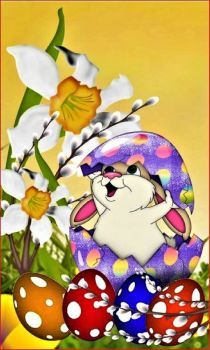 Тема:                                                   ВАСКРШЊИ ПРАЗНИЦИ  Ученици   8 .разреда ,-имају задтак да насликају  или нацртају  један ликовни задатак на тему Васкршњих радости,по слободном избору технике (оловкама ,дрвеним бојама ,темперама,боденим бојама,воштаним бојамам  или лепљењем колаж папирима као комбиновањем свих других и обојених и шарених папира из новина  као и материјала )..Уколико неко од ученика има глину или глинамол  код куће ,тренутно може и направити неки вајарски рад на ову тему .Мотиви могу бити  :симболи хришћанства,биљни  или геометриски као и други декоративни елемемти ,арабеска..(шаре ,облици боје ) Напомена :Време за израду овог задатка биће до 10 априла 2020.год ,па ће бити довољно времена да се овај задатак лепо  и без журбе уради...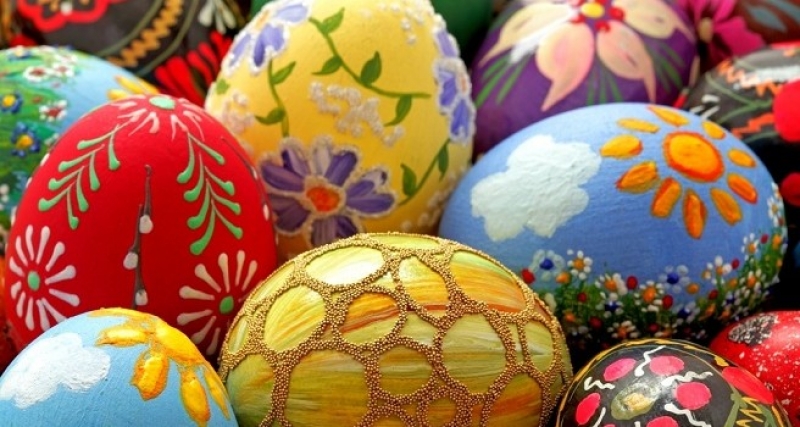 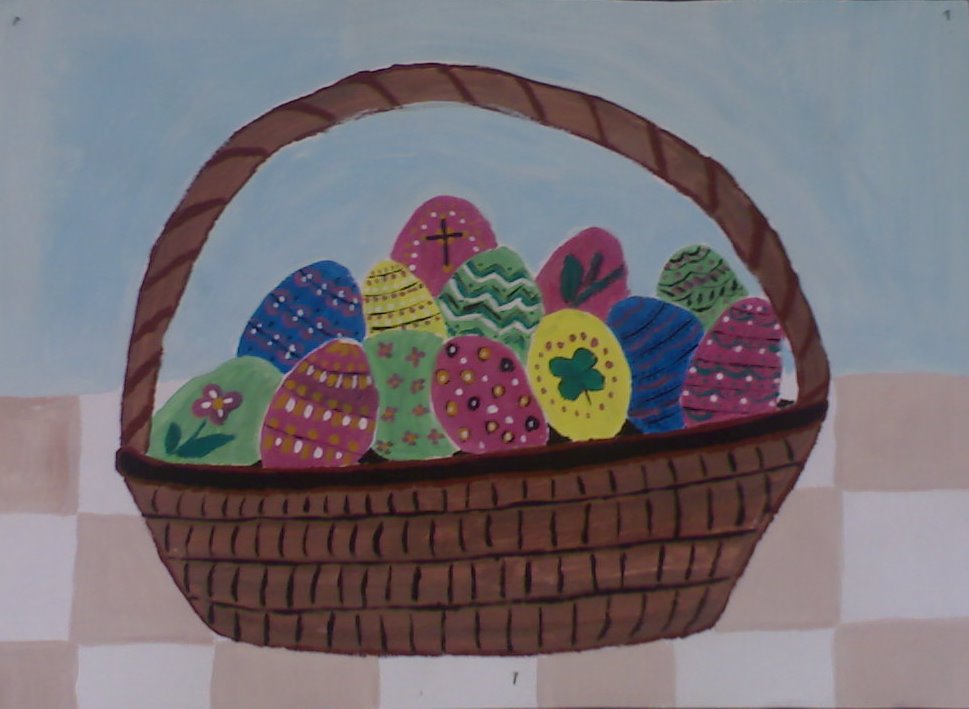 